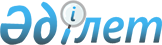 О внесении изменений и дополнения в решение Кармакшинского районного маслихата от 23 декабря 2015 года № 308 "О районном бюджете на 2016-2018 годы"
					
			С истёкшим сроком
			
			
		
					Решение Кармакшинского районного маслихата Кызылординской области от 22 июня 2016 года № 19. Зарегистрировано Департаментом юстиции Кызылординской области 04 июля 2016 года № 5552. Прекращено действие в связи с истечением срока      В соответствии с кодексом Республики Казахстан от 4 декабря 2008 года "Бюджетный кодекс Республики Казахстан", подпунктом 1) пункта 1 статьи 6 Закона Республики Казахстан от 23 января 2001 года "О местном государственном управлении и самоуправлении в Республике Казахстан" Кармакшинский районный маслихат РЕШИЛ: 

      1. Внести в решение Кармакшинского районного маслихата от 23 декабря 2015 года № 308 "О районном бюджете на 2016-2018 годы" (зарегистрировано в реестре государственной регистрации нормативных правовых актов за номером 5279, опубликовано в районном газете "Қармақшы таңы" от 13 января 2016 года) следующие изменения и дополнении:

      подпункты 1), 2) пункта 1 изложить в новой редакции:

      "1) доходы – 8 932 191,8 тысяч тенге, в том числе:

      налоговые поступления – 1 110 161 тысяч тенге;

      неналоговые поступления – 37 334,8 тысяч тенге;

      поступления от продажи основного капитала – 13 085 тысяч тенге;

      поступления трансфертов – 7 771 611 тысяч тенге;

      2) затраты – 9 064 752,5 тысяч тенге;";

      подпункты 1)-4) пункта 4 изложить в новой редакции:

      "1) на образование – 44 781 тысяч тенге, в том числе на содержание вновь вводимых объектов образования – 8 816 тысяч тенге, на содержание кабинетов психолого-медико-педагогических консультации – 7 015 тысяч тенге, расходы на патронатное воспитание – 1 607 тысяч тенге, на увеличение класс-коплектов в связи с повышением количества учащихся в общеобразовательных школах – 8 481 тысяч тенге, на обеспечение учебниками и учебно-методическими комплексами – 11 902 тысяч тенге, на обеспечение учащихся 1-х классов учебниками и учебно-методическими комплексами – 6 960 тысяч тенге;

      2) на единовременную материальную помощь на оздоровление участникам и инвалидам Великой Отечественной войны, вдовам воинов погибшим в годы Великой Отечественной войны, не вступившим в повторный брак, бывшим несовершеннолетним узникам концлагерей в период Второй Мировой войны, лицам, награжденным орденами и медалями бывшего Союза Советских Социалистических Республик за самоотверженный труд и безупречное выполнение воинских обязанностей в тылу в годы Великой Отечественной войны – 891 тысяч тенге;

      3) на социальную помощь по оплате коммунальных услуг гражданам, проработавшим в годы Великой Отечественной войны в тылу не менее 6 месяцев – 33 406 тысяч тенге;

      4) на оказание социальной помощи для обучающихся студентов из числа социально-уязвимых слоев населения по востребованным в регионе специальностям – 28 228 тысяч тенге;";

      дополнить пунктом 6-6 нового содержания:

      "6-6. В связи с централизацией расходов связи видео конференц совещаний в районном бюджете на 2016 год учесть возврат в областной бюджет 525,6 тысяч тенге.";

      приложения 1, 4, 6, 7 указанного решения изложить в новой редакции согласно приложениям 1, 2, 3, 4 к настоящему решению. 

      2. Настоящее решение вводится в действие со дня первого официального опубликования и распространяется на отношения, возникшие с 1 января 2016 года.

 Районный бюджет на 2016 год Перечень программ районного бюджета, направленных на реализацию бюджетных инвестиции на 2016 год Распределение между поселками, сельскими округами трансфертов, передаваемые органам местного самоуправления из районного бюджета на 2016 год Список бюджетных программ на 2016 год аппаратов акимов поселков, сельских округов
					© 2012. РГП на ПХВ «Институт законодательства и правовой информации Республики Казахстан» Министерства юстиции Республики Казахстан
				
      Председатель очередной

      3-сессии Кармакшинского

      районного маслихата,

      секретарь районного маслихата

      ___________ М. Наятулы
Приложение 1 к решению Кармакшинского районного маслихата  от "22" июня 2016 года №19 Приложение 1к решению Кармакшинского районного маслихатаот "23" декабря 2015 года №308Категория

Категория

Категория

Категория

Сумма, тысяч тенге

Класс

Класс

Класс

Сумма, тысяч тенге

Подкласс

Подкласс

Сумма, тысяч тенге

Наименование

Сумма, тысяч тенге

1.Доходы

8932191,8

1

Налоговые поступления

1110161

01

Подоходный налог

462085

2

Индивидуальный подоходный налог

462085

03

Социальный налог

269768

1

Социальный налог

269768

04

Hалоги на собственность

329152

1

Hалоги на имущество

238603

3

Земельный налог

6003

4

Hалог на транспортные средства

84186

5

Единый земельный налог

360

05

Внутренние налоги на товары, работы и услуги

39447

2

Акцизы

6261

3

Поступления за использование природных и других ресурсов

3000

4

Сборы за ведение предпринимательской и профессиональной деятельности

29891

5

Налог на игорный бизнес

295

07

Прочие налоги

47

1

Прочие налоги

47

08

Обязательные платежи, взимаемые за совершение юридически значимых действий и (или) выдачу документов уполномоченными на то государственными органами или должностными лицами

9662

1

Государственная пошлина

9662

2

Неналоговые поступления

37334,8

01

Доходы от государственной собственности

3596

5

Доходы от аренды имущества, находящегося в государственной собственности

3544

7

Вознаграждения по кредитам, выданным из государственного бюджета

52

04

Штрафы, пени, санкции, взыскания, налагаемые государственными учреждениями, финансируемыми из государственного бюджета, а также содержащимися и финансируемыми из бюджета (сметы расходов) Национального Банка Республики Казахстан

2000

1

Штрафы, пени, санкции, взыскания, налагаемые государственными учреждениями, финансируемыми из государственного бюджета, а также содержащимися и финансируемыми из бюджета (сметы расходов) Национального Банка Республики Казахстан, за исключением поступлений от организаций нефтяного сектора

2000

06

Прочие неналоговые поступления

31738,8

1

Прочие неналоговые поступления

31738,8

3

Поступления от продажи основного капитала

13085

03

Продажа земли и нематериальных активов

13085

1

Продажа земли

11085

2

Продажа нематериальных активов

2000

4

Поступления трансфертов 

7771611

02

Трансферты из вышестоящих органов государственного управления

7771611

2

Трансферты из областного бюджета

7771611

Функциональная группа 

Функциональная группа 

Функциональная группа 

Функциональная группа 

Сумма, тысяч тенге

Администратор бюджетных программ

Администратор бюджетных программ

Администратор бюджетных программ

Сумма, тысяч тенге

Программа

Программа

Сумма, тысяч тенге

Наименование

Сумма, тысяч тенге

2.Затраты

9064752,5

01

Государственные услуги общего характера

672816,4

112

Аппарат маслихата района (города областного значения)

24952

001

Услуги по обеспечению деятельности маслихата района (города областного значения)

24952

122

Аппарат акима района (города областного значения)

129699,4

001

Услуги по обеспечению деятельности акима района (города областного значения)

129479,4

003

Капитальные расходы государственного органа

220

123

Аппарат акима района в городе, города районного значения, поселка, села, сельского округа

310619

001

Услуги по обеспечению деятельности акима района в городе, города районного значения, поселка, села, сельского округа

306350

022

Капитальные расходы государственного органа

69

032

Капитальные расходы подведомственных государственных учреждений и организаций

4200

452

Отдел финансов района (города областного значения)

23558

001

Услуги по реализации государственной политики в области исполнения бюджета и управления коммунальной собственностью района (города областного значения)

22237

003

Проведение оценки имущества в целях налогообложения

1321

453

Отдел экономики и бюджетного планирования района (города областного значения)

23812

001

Услуги по реализации государственной политики в области формирования и развития экономической политики, системы государственного планирования

23812

458

Отдел жилищно-коммунального хозяйства, пассажирского транспорта и автомобильных дорог района (города областного значения)

22279

001

Услуги по реализации государственной политики на местном уровне в области жилищно-коммунального хозяйства, пассажирского транспорта и автомобильных дорог

22279

472

Отдел строительства, архитектуры и градостроительства района (города областного значения)

50364

040

Развитие объектов государственных органов

50364

493

Отдел предпринимательства, промышленности и туризма района (города областного значения)

19026

001

Услуги по реализации государственной политики на местном уровне в области развития предпринимательства, промышленности и туризма

19026

801

Отдел занятости, социальных программ и регистрации актов гражданского состояния района (города областного значения)

68507

001

Услуги по реализации государственной политики на местном уровне в сфере занятости, социальных программ и регистрации актов гражданского состояния

68507

02

Оборона

17392

122

Аппарат акима района (города областного значения)

17392

005

Мероприятия в рамках исполнения всеобщей воинской обязанности

16962

006

Предупреждение и ликвидация чрезвычайных ситуаций масштаба района (города областного значения)

430

03

Общественный порядок, безопасность, правовая, судебная, уголовно-исполнительная деятельность

1025

458

Отдел жилищно-коммунального хозяйства, пассажирского транспорта и автомобильных дорог района (города областного значения)

1025

021

Обеспечение безопасности дорожного движения в населенных пунктах

1025

04

Образование

6470321

123

Аппарат акима района в городе, города районного значения, поселка, села, сельского округа

904932

004

Обеспечение деятельности организаций дошкольного воспитания и обучения

680347

005

Организация бесплатного подвоза учащихся до школы и обратно в сельской местности

8743

041

Реализация государственного образовательного заказа в дошкольных организациях образования

215842

464

Отдел образования района (города областного значения)

5475278

001

Услуги по реализации государственной политики на местном уровне в области образования

28464

003

Общеобразовательное обучение

3577631

005

Приобретение и доставка учебников, учебно-методических комплексов для государственных учреждений образования района (города областного значения)

40746

006

Дополнительное образование для детей

148291

007

Проведение школьных олимпиад, внешкольных мероприятий и конкурсов районного (городского) масштаба

1717

012

Капитальные расходы государственного органа

350

015

Ежемесячная выплата денежных средств опекунам (попечителям) на содержание ребенка-сироты (детей-сирот), и ребенка (детей), оставшегося без попечения родителей

15317

029

Обследование психического здоровья детей и подростков и оказание психолого-медико-педагогической консультативной помощи населению

9531

040

Реализация государственного образовательного заказа в дошкольных организациях образования

47889

054

Обеспечение деятельности организаций образования города Байконур с казахским языком обучения

1588104

067

Капитальные расходы подведомственных государственных учреждений и организаций

15738

068

Обеспечение повышения компьютерной грамотности населения

1500

465

Отдел физической культуры и спорта района (города областного значения)

70573

017

Дополнительное образование для детей и юношества по спорту

70573

472

Отдел строительства, архитектуры и градостроительства района (города областного значения)

19538

022

Строительство и реконструкция объектов начального, основного среднего и общего среднего образования

6991

037

Строительство и реконструкция объектов дошкольного воспитания и обучения

12547

05

Здравоохранение

176

123

Аппарат акима района в городе, города районного значения, поселка, села, сельского округа

176

002

Организация в экстренных случаях доставки тяжелобольных людей до ближайшей организации здравоохранения, оказывающей врачебную помощь

176

06

Социальная помощь и социальное обеспечение

523070

123

Аппарат акима района в городе, города районного значения, поселка, села, сельского округа

45257

003

Оказание социальной помощи нуждающимся гражданам на дому

25918

026

Обеспечение занятости населения на местном уровне

19339

464

Отдел образования района (города областного значения)

1607

030

Содержание ребенка (детей), переданного патронатным воспитателям

1607

458

Отдел жилищно-коммунального хозяйства, пассажирского транспорта и автомобильных дорог района (города областного значения)

1887

050

Реализация Плана мероприятий по обеспечению прав и улучшению качества жизни инвалидов в Республике Казахстан на 2012 – 2018 годы

1887

801

Отдел занятости, социальных программ и регистрации актов гражданского состояния района (города областного значения)

474319

004

Программа занятости

14368

006

Оказание социальной помощи на приобретение топлива специалистам здравоохранения, образования, социального обеспечения, культуры, спорта и ветеринарии в сельской местности в соответствии с законодательством Республики Казахстан

23416

007

Оказание жилищной помощи

90027

009

Материальное обеспечение детей-инвалидов, воспитывающихся и обучающихся на дому

3894

010

Государственная адресная социальная помощь

6345

011

Социальная помощь отдельным категориям нуждающихся граждан по решениям местных представительных органов

91109

014

Оказание социальной помощи нуждающимся гражданам на дому

49597

016

Государственные пособия на детей до 18 лет

106208

017

Обеспечение нуждающихся инвалидов обязательными гигиеническими средствами и предоставление услуг специалистами жестового языка, индивидуальными помощниками в соответствии с индивидуальной программой реабилитации инвалида

76792

018

Оплата услуг по зачислению, выплате и доставке пособий и других социальных выплат

2679

023

Обеспечение деятельности центров занятости населения

1066

025

Внедрение обусловленной денежной помощи по проекту Өрлеу

4000

050

Реализация Плана мероприятий по обеспечению прав и улучшению качества жизни инвалидов в Республике Казахстан на 2012 – 2018 годы

4818

07

Жилищно-коммунальное хозяйство

172333

123

Аппарат акима района в городе, города районного значения, поселка, села, сельского округа

129053

007

Организация сохранения государственного жилищного фонда города районного значения, поселка, села, сельского округа

1474

008

Освещение улиц населенных пунктов

5107

009

Обеспечение санитарии населенных пунктов

8001

011

Благоустройство и озеленение населенных пунктов

103011

014

Организация водоснабжения населенных пунктов

1610

027

Ремонт и благоустройство объектов в рамках развития городов и сельских населенных пунктов по Дорожной карте занятости 2020

9850

458

Отдел жилищно-коммунального хозяйства, пассажирского транспорта и автомобильных дорог района (города областного значения)

42381

003

Организация сохранения государственного жилищного фонда

752

004

Обеспечение жильем отдельных категорий граждан

3365

015

Освещение улиц в населенных пунктах

22564

017

Содержание мест захоронений и захоронение безродных

400

049

Проведение энергетического аудита многоквартирных жилых домов

300

058

Развитие системы водоснабжения и водоотведения в сельских населенных пунктах

15000

472

Отдел строительства, архитектуры и градостроительства района (города областного значения)

899

004

Проектирование, развитие и (или) обустройство инженерно-коммуникационной инфраструктуры

899

08

Культура, спорт, туризм и информационное пространство

502686

123

Аппарат акима района в городе, города районного значения, поселка, села, сельского округа

151434

006

Поддержка культурно-досуговой работы на местном уровне

151434

455

Отдел культуры и развития языков района (города областного значения)

227302

001

Услуги по реализации государственной политики на местном уровне в области развития языков и культуры

15130

003

Поддержка культурно-досуговой работы

83556

006

Функционирование районных (городских) библиотек

69539

007

Развитие государственного языка и других языков народа Казахстана

524

009

Обеспечение сохранности историко - культурного наследия и доступа к ним

58553

456

Отдел внутренней политики района (города областного значения)

33176

001

Услуги по реализации государственной политики на местном уровне в области информации, укрепления государственности и формирования социального оптимизма граждан

19770

002

Услуги по проведению государственной информационной политики

6206

003

Реализация мероприятий в сфере молодежной политики

4580

006

Капитальные расходы государственного органа 

2620

465

Отдел физической культуры и спорта района (города областного значения)

90774

001

Услуги по реализации государственной политики на местном уровне в сфере физической культуры и спорта

10462

005

Развитие массового спорта и национальных видов спорта

12543

006

Проведение спортивных соревнований на районном (города областного значения) уровне

1773

007

Подготовка и участие членов сборных команд района (города областного значения) по различным видам спорта на областных спортивных соревнованиях

65996

10

Сельское, водное, лесное, рыбное хозяйство, особо охраняемые природные территории, охрана окружающей среды и животного мира, земельные отношения

170921

462

Отдел сельского хозяйства района (города областного значения)

54926

001

Услуги по реализации государственной политики на местном уровне в сфере сельского хозяйства

20352

099

Реализация мер по оказанию социальной поддержки специалистов 

34574

463

Отдел земельных отношений района (города областного значения)

14936

001

Услуги по реализации государственной политики в области регулирования земельных отношений на территории района (города областного значения)

14936

473

Отдел ветеринарии района (города областного значения)

101059

001

Услуги по реализации государственной политики на местном уровне в сфере ветеринарии

22710

006

Организация санитарного убоя больных животных

3000

007

Организация отлова и уничтожения бродячих собак и кошек

2634

008

Возмещение владельцам стоимости изымаемых и уничтожаемых больных животных, продуктов и сырья животного происхождения

2700

009

Проведение ветеринарных мероприятий по энзоотическим болезням животных

4007

010

Проведение мероприятий по идентификации сельскохозяйственных животных

1750

011

Проведение противоэпизоотических мероприятий

64258

11

Промышленность, архитектурная, градостроительная и строительная деятельность

93182

472

Отдел строительства, архитектуры и градостроительства района (города областного значения)

93182

001

Услуги по реализации государственной политики в области строительства, архитектуры и градостроительства на местном уровне

93182

12

Транспорт и коммуникации

222953

123

Аппарат акима района в городе, города районного значения, поселка, села, сельского округа

194242

013

Обеспечение функционирования автомобильных дорог в городах районного значения, поселках, селах, сельских округах

18223

045

Капитальный и средний ремонт автомобильных дорог улиц населенных пунктов

176019

458

Отдел жилищно-коммунального хозяйства, пассажирского транспорта и автомобильных дорог района (города областного значения)

28711

023

Обеспечение функционирования автомобильных дорог

28711

13

Прочие

81097

123

Аппарат акима района в городе, города районного значения, поселка, села, сельского округа

48242

040

Реализация мер по содействию экономическому развитию регионов в рамках Программы "Развитие регионов" 

48242

452

Отдел финансов района (города областного значения)

21685

012

Резерв местного исполнительного органа района (города областного значения)

21685

458

Отдел жилищно-коммунального хозяйства, пассажирского транспорта и автомобильных дорог района (города областного значения)

9825

040

Реализация мер по содействию экономическому развитию регионов в рамках Программы "Развитие регионов" 

9825

493

Отдел предпринимательства, промышленности и туризма района (города областного значения)

1345

006

Поддержка предпринимательской деятельности

1345

14

Обслуживание долга

52

452

Отдел финансов района (города областного значения)

52

013

Обслуживание долга местных исполнительных органов по выплате вознаграждений и иных платежей по займам из областного бюджета

52

15

Трансферты

136728,1

452

Отдел финансов района (города областного значения)

136728,1

006

Возврат неиспользованных (недоиспользованных) целевых трансфертов

51540,5

024

Целевые текущие трансферты в вышестоящие бюджеты в связи с передачей функций государственных органов из нижестоящего уровня государственного управления в вышестоящий

8666,6

051

Трансферты органам местного самоуправления

76521

3.Чистое бюджетное кредитование

52205

Бюджетные кредиты

98626

462

Отдел сельского хозяйства района (города областного значения)

98626

008

Бюджетные кредиты для реализации мер социальной поддержки специалистов

98626

5

Погашение бюджетных кредитов

46421

 01

Погашение бюджетных кредитов

46421

1

Погашение бюджетных кредитов, выданных из местного бюджета физическим лицам

46421

4. Сальдо по операциям с финансовыми активами

0

Приобретение финансовых активов

0

5. Дефицит (профицит) бюджета

-184765,7

6. Финансирование дефицита (использование профицита) бюджета

184765,7

7

Поступление займов

98626

01

Внутренние государственные займы

98626

2

Договоры займа

98626

16 

Погашение займов

46421

452

Отдел финансов района (города областного значения)

46421

008

Погашение долга местного исполнительного органа перед вышестоящим бюджетом

46421

8

Используемые остатки бюджетных средств

132560,7

01

Остатки бюджетных средств

132560,7

1

Свободные остатки бюджетных средств

132560,7

Приложение 2к решению Кармакшинского районного маслихата от "22" июня 2016 года №19Приложение 4к решению Кармакшинского районного маслихатаот "23" декабря 2015 года №308Функциональная группа

Функциональная группа

Функциональная группа

Функциональная группа

Сумма, тысяч тенге

Администратор бюджетных программ

Администратор бюджетных программ

Администратор бюджетных программ

Сумма, тысяч тенге

Программа

Программа

Сумма, тысяч тенге

Наименование

Сумма, тысяч тенге

2. Расходы

108365

01

Государственные услуги общего характера

50364

472

Отдел строительства, архитектуры и градостроительства района (города областного значения)

50364

040

Развитие объектов государственных органов

50364

04

Образование

19538

472

Отдел строительства, архитектуры и градостроительства района (города областного значения)

19538

022

Строительство и реконструкция объектов начального, основного среднего и общего среднего образования

6991

037

Строительство и реконструкция объектов дошкольного воспитания и обучения

12547

07

Жилищно-коммунальное хозяйство

38463

458

Отдел жилищно-коммунального хозяйства, пассажирского транспорта и автомобильных дорог района (города областного значения)

37564

015

Освещение улиц в населенных пунктах

22564

058

Развитие системы водоснабжения и водоотведения в сельских населенных пунктах

15000

7

472

Отдел строительства, архитектуры и градостроительства района (города областного значения)

899

7

467

004

Проектирование, развитие и (или) обустройство инженерно-коммуникационной инфраструктуры

899

Приложение 3к решению Кармакшинского районного маслихата от "22" июня 2016 года №19Приложение 6к решению Кармакшинского районного маслихатаот "23" декабря 2015 года №308П/н

Наименование

Виды налогов

Виды налогов

Виды налогов

Виды налогов

Виды налогов

Виды налогов

Всего:

П/н

Наименование

Индивидуальный подоходный налог с доходов, не облагаемых у источника выплаты (101202)

Налог на имущество физических лиц (104102)

Земельный налог с физических лиц на земли населенных пунктов (104302)

Налог на транспортные средства с физических лиц (104402)

Налог на транспортные средства с юридических лиц (104401)

Земельный налог, за исключением земельного налога с физических лиц на земли населенных пунктов (104309)

Всего:

1

2

3

4

5

6

7

8

9

1 

поселок Жосалы 

26078

268

497

19057

1081

1131

48112

2

поселок Торетам 

7089

305

295

4364

1491

448

13992

3

Сельский округ Т. Комекбаева 

4

6

19

462

0

4

495

4

Сельский округ Куандария 

54

2

23

327

0

2

408

5

Сельский округ Алдашбай Ахун 

38

7

78

298

0

36

457

6

Сельский округ Дауылколь 

43

11

113

818

73

246

1304

7

Сельский округ Акжар 

43

15

80

818

0

170

1126

8

Сельский округ Актобе 

57

9

76

998

0

11

1151

9

Сельский округ III-Интернационал 

682

23

148

2145

134

134

3266

10

Сельский округ Жанажол

76

36

96

1648

1160

205

3221

11

Сельский округ Ирколь 

9

4

38

528

0

0

579

12

Сельский округ Жосалы 

232

2

27

461

0

6

728

13

Сельский округ Кармакшы 

56

10

65

779

2

8

920

14

Сельский округ Акай 

1667

61

211

5165

130

98

7332

Всего:

36128

759

1766

37868

4071

2499

83091

Приложение 4к решению Кармакшинского районного маслихата от "22" июня 2016 года №19Приложение 7к решению Кармакшинского районного маслихатаот "23" декабря 2015 года №308Функциональная группа

Функциональная группа

Функциональная группа

Функциональная группа

Функциональная группа

Функциональная группа

Сумма, тысяч тенге

Администратор бюджетных программ

Администратор бюджетных программ

Администратор бюджетных программ

Администратор бюджетных программ

Администратор бюджетных программ

Сумма, тысяч тенге

Программа

Программа

Программа

Программа

Сумма, тысяч тенге

 Подпрограмма

 Подпрограмма

 Подпрограмма

 Подпрограмма

Сумма, тысяч тенге

Наименование

Сумма, тысяч тенге

2. Затраты

1783955

01

Государственные услуги общего характера

310619

123

Аппарат акима района в городе, города районного значения, поселка, села, сельского округа

310619

467

001

001

Услуги по обеспечению деятельности акима района в городе, города районного значения, поселка, села, сельского округа

306350

011

За счет трансфертов из республиканского бюджета

61323

Аппарат акима поселка Жосалы

12332

Аппарат акима поселка Торетам

6829

Аппарат акима сельского округа Кармакшы

3126

Аппарат акима сельского округа Жосалы

3625

Аппарат акима сельского округа Ирколь

2776

Аппарат акима сельского округа Жанажол

4174

Аппарат акима сельского округа ІІІ-Интернационал

3672

Аппарат акима сельского округа Актобе

3278

Аппарат акима сельского округа Акжар

3781

Аппарат акима сельского округа Дауылколь

3977

Аппарат акима сельского округа Алдашбай Ахун

3017

Аппарат акима сельского округа Куандария

2488

Аппарат акима сельского округа Комекбаев

3827

Аппарат акима сельского округа Акай

4421

015

За счет средств местного бюджета

245027

Аппарат акима поселка Жосалы

51127

Аппарат акима поселка Торетам

23394

Аппарат акима сельского округа Кармакшы

12226

Аппарат акима сельского округа Жосалы

13542

Аппарат акима сельского округа Ирколь

11289

Аппарат акима сельского округа Жанажол

15220

Аппарат акима сельского округа ІІІ-Интернационал

13422

Аппарат акима сельского округа Актобе

15444

Аппарат акима сельского округа Акжар

17624

Аппарат акима сельского округа Дауылколь

14876

Аппарат акима сельского округа Алдашбай Ахун

11781

Аппарат акима сельского округа Куандария

12703

Аппарат акима сельского округа Комекбаев

15431

Аппарат акима сельского округа Акай

16948

022 

022 

Капитальные расходы государственного органа

69

Аппарат акима поселка Торетам

69

032

032

Капитальные расходы подведомственных государственных учреждений и организаций

4200

015

За счет средств местного бюджета

4200

Аппарат акима поселка Жосалы

4200

04

Образование

904932

123

Аппарат акима района в городе, города районного значения, поселка, села, сельского округа

904932

004 

004 

Обеспечение деятельности организаций дошкольного воспитания и обучения

680347

011

За счет трансфертов из республиканского бюджета

144379

Аппарат акима поселка Жосалы

57093

Аппарат акима поселка Торетам

10777

Аппарат акима сельского округа Кармакшы

6668

Аппарат акима сельского округа Жосалы

3451

Аппарат акима сельского округа Ирколь

4338

Аппарат акима сельского округа Жанажол

8463

Аппарат акима сельского округа ІІІ-Интернационал

5345

Аппарат акима сельского округа Актобе

6214

Аппарат акима сельского округа Акжар

5994

Аппарат акима сельского округа Дауылколь

7135

Аппарат акима сельского округа Алдашбай Ахун

4458

Аппарат акима сельского округа Куандария

4323

Аппарат акима сельского округа Комекбаев

5445

Аппарат акима сельского округа Акай

14675

015

За счет средств местного бюджета

535968

Аппарат акима поселка Жосалы

222501

Аппарат акима поселка Торетам

38392

Аппарат акима сельского округа Кармакшы

21194

Аппарат акима сельского округа Жосалы

12039

Аппарат акима сельского округа Ирколь

14922

Аппарат акима сельского округа Жанажол

28110

Аппарат акима сельского округа ІІІ-Интернационал

15722

Аппарат акима сельского округа Актобе

20072

Аппарат акима сельского округа Акжар

22134

Аппарат акима сельского округа Дауылколь

19836

Аппарат акима сельского округа Алдашбай Ахун

15155

Аппарат акима сельского округа Куандария

11946

Аппарат акима сельского округа Комекбаев

16065

Аппарат акима сельского округа Акай

77880

005 

005 

Организация бесплатного подвоза учащихся до школы и обратно в сельской местности

8743

011

За счет трансфертов из республиканского бюджета

659

Аппарат акима поселка Жосалы

132

Аппарат акима поселка Торетам

263

Аппарат акима сельского округа Комекбаев

132

Аппарат акима сельского округа Акай

132

015

За счет средств местного бюджета

8084

Аппарат акима поселка Жосалы

1206

Аппарат акима поселка Торетам

3518

Аппарат акима сельского округа Комекбаев

1618

Аппарат акима сельского округа Акай

1742

041

041

Реализация государственного образовательного заказа в дошкольных организациях образования

215842

011

За счет трансфертов из республиканского бюджета

215842

Аппарат акима поселка Жосалы

69609

Аппарат акима поселка Торетам

66703

Аппарат акима сельского округа Акай

79530

05

Здравоохранение

176

123

Аппарат акима района в городе, города районного значения, поселка, села, сельского округа

176

002 

002 

Организация в экстренных случаях доставки тяжелобольных людей до ближайшей организации здравоохранения, оказывающей врачебную помощь

176

015

За счет средств местного бюджета

176

Аппарат акима поселка Жосалы

18

Аппарат акима сельского округа Кармакшы

3

Аппарат акима сельского округа Жосалы

27

Аппарат акима сельского округа Ирколь

27

Аппарат акима сельского округа Акжар

4

Аппарат акима сельского округа Алдашбай Ахун

11

Аппарат акима сельского округа Комекбаев

86

06

Социальная помощь и социальное обеспечение

45257

123

Аппарат акима района в городе, города районного значения, поселка, села, сельского округа

45257

003 

003 

Оказание социальной помощи нуждающимся гражданам на дому

25918

011

За счет трансфертов из республиканского бюджета

10034

Аппарат акима поселка Жосалы

10034

015

За счет средств местного бюджета

15884

Аппарат акима поселка Жосалы

15884

026

026

Обеспечение занятости населения на местном уровне

19339

Аппарат акима поселка Жосалы

8023

Аппарат акима поселка Торетам

2536

Аппарат акима сельского округа Кармакшы

823

Аппарат акима сельского округа Жосалы

823

Аппарат акима сельского округа Ирколь

823

Аппарат акима сельского округа Жанажол

275

Аппарат акима сельского округа ІІІ-Интернационал

275

Аппарат акима сельского округа Актобе

823

Аппарат акима сельского округа Акжар

823

Аппарат акима сельского округа Дауылколь

823

Аппарат акима сельского округа Алдашбай Ахун

823

Аппарат акима сельского округа Куандария

823

Аппарат акима сельского округа Комекбаев

823

Аппарат акима сельского округа Акай

823

07

Жилищно-коммунальное хозяйство

129053

123

Аппарат акима района в городе, города районного значения, поселка, села, сельского округа

129053

007

007

Организация сохранения государственного жилищного фонда города районного значения, поселка, села, сельского округа

1474

Аппарат акима поселка Жосалы

1474

008

008

Освещение улиц населенных пунктов

5107

015

За счет средств местного бюджета

5107

Аппарат акима поселка Жосалы

2599

Аппарат акима сельского округа Кармакшы

144

Аппарат акима сельского округа Жосалы

511

Аппарат акима сельского округа Куандария

960

Аппарат акима сельского округа Комекбаев

893

009

009

Обеспечение санитарии населенных пунктов

8001

015

За счет средств местного бюджета

8001

Аппарат акима поселка Жосалы

6801

Аппарат акима сельского округа Кармакшы

600

Аппарат акима сельского округа Жосалы

600

011

011

Благоустройство и озеленение населенных пунктов

103011

015

За счет средств местного бюджета

103011

Аппарат акима поселка Жосалы

57837

Аппарат акима поселка Торетам

8286

Аппарат акима сельского округа Кармакшы

2182

Аппарат акима сельского округа Жосалы

2370

Аппарат акима сельского округа Ирколь

108

Аппарат акима сельского округа Актобе

9487

Аппарат акима сельского округа Алдашбай Ахун

17897

Аппарат акима сельского округа Куандария

1648

Аппарат акима сельского округа Комекбаев

2601

Аппарат акима сельского округа Дауылколь

595

014

Организация водоснабжения населенных пунктов

1610

015

015

За счет средств местного бюджета

1610

Аппарат акима сельского округа Кармакшы

960

Аппарат акима сельского округа Акай

650

027

Ремонт и благоустройство объектов в рамках развития городов и сельских населенных пунктов по Дорожной карте занятости 2020

9850

015

015

За счет средств местного бюджета

9850

Аппарат акима поселка Торетам

7844

Аппарат акима сельского округа Актобе

2006

08

Культура, спорт, туризм и информационное пространство

151434

123

Аппарат акима района в городе, города районного значения, поселка, села, сельского округа

151434

006 

Поддержка культурно-досуговой работы на местном уровне

151434

011

011

За счет трансфертов из республиканского бюджета

28954

Аппарат акима поселка Торетам

2625

Аппарат акима сельского округа Кармакшы

3284

Аппарат акима сельского округа Жосалы

1980

Аппарат акима сельского округа Ирколь

1963

Аппарат акима сельского округа Жанажол

2169

Аппарат акима сельского округа ІІІ-Интернационал

1943

Аппарат акима сельского округа Актобе

2096

Аппарат акима сельского округа Акжар

2412

Аппарат акима сельского округа Дауылколь

2286

Аппарат акима сельского округа Алдашбай Ахун

1943

Аппарат акима сельского округа Куандария

1903

Аппарат акима сельского округа Комекбаев

2067

Аппарат акима сельского округа Акай

2283

015

015

За счет средств местного бюджета

122480

Аппарат акима поселка Торетам

10760

Аппарат акима сельского округа Кармакшы

11290

Аппарат акима сельского округа Жосалы

6204

Аппарат акима сельского округа Ирколь

6399

Аппарат акима сельского округа Жанажол

10193

Аппарат акима сельского округа ІІІ-Интернационал

10715

Аппарат акима сельского округа Актобе

10314

Аппарат акима сельского округа Акжар

12729

Аппарат акима сельского округа Дауылколь

12337

Аппарат акима сельского округа Алдашбай Ахун

5869

Аппарат акима сельского округа Куандария

5840

Аппарат акима сельского округа Комекбаев

6105

Аппарат акима сельского округа Акай

13725

12

Транспорт и коммуникации

194242

123

Аппарат акима района в городе, города районного значения, поселка, села, сельского округа

194242

013

Обеспечение функционирования автомобильных дорог в городах районного значения, поселках, селах, сельских округах

18223

015

015

За счет средств местного бюджета

18223

Аппарат акима сельского округа Кармакшы

5629

Аппарат акима сельского округа ІІІ-Интернационал

12594

045

Капитальный и средний ремонт автомобильных дорог улиц населенных пунктов

176019

011

011

За счет трансфертов из республиканского бюджета

26314

Аппарат акима поселка Жосалы 

26314

015

015

За счет средств местного бюджета

149705

Аппарат акима поселка Жосалы

141148

Аппарат акима сельского округа Алдашбай Ахун

8557

13

Прочие

48242

123

Аппарат акима района в городе, города районного значения, поселка, села, сельского округа

48242

040

Реализация мер по содействию экономическому развитию регионов в рамках Программы "Развития регионов"

48242

015

015

За счет средств местного бюджета

48242

Аппарат акима поселка Жосалы 

48242

